Polska Agencja Rozwoju Przedsiębiorczościul. Pańska 81/8300-834 WarszawaRegulamin konkursuw ramachProgramu Operacyjnego Inteligentny Rozwój 2014-2020oś priorytetowa III: Wsparcie innowacji w przedsiębiorstwachdziałanie 3.3: Wsparcie promocji oraz internacjonalizacji innowacyjnych przedsiębiorstwpoddziałanie 3.3.3: Wsparcie MŚP w promocji marek produktowych
– Go to Brand Kwota przeznaczona na dofinansowanie projektów: - zlokalizowanych w województwie mazowieckim –10 000 000,00 zł- zlokalizowanych w województwach innych niż mazowieckie – 90 000 000,00 zł Nr konkursu: 1Rok: 201616/05/2016§ 1Podstawy prawneNiniejszy regulamin został przygotowany na podstawie:art. 41 ust. 1 ustawy z dnia 11 lipca 2014 r. o zasadach realizacji programów w zakresie polityki spójności finansowanych w perspektywie finansowej 2014-2020 (Dz. U. z 2016 r. poz. 217), zwanej „ustawą wdrożeniową”;wytycznych ministra właściwego do spraw rozwoju regionalnego w zakresie trybów wyboru projektów na lata 2014-2020;porozumienia z dnia 21 kwietnia 2016 r. w sprawie powierzenia realizacji Programu Operacyjnego Inteligentny Rozwój, lata 2014-2020 zawartego pomiędzy Ministrem Rozwoju a Polską Agencją Rozwoju Przedsiębiorczości.Poddziałanie realizowane jest w szczególności zgodnie z następującymi regulacjami krajowymi:Programem Operacyjnym Inteligentny Rozwój 2014-2020, zatwierdzonym decyzją Komisji Europejskiej z dnia 12 lutego 2015 r., zwanym „POIR”;Szczegółowym Opisem Osi Priorytetowych Programu Operacyjnego Inteligentny Rozwój 2014-2020, zwanym „SZOOP”;Umową Partnerstwa przyjętą przez Radę Ministrów w dniu 8 stycznia 2014 r., zatwierdzoną przez Komisję Europejską w dniu 23 maja 2014 r.;ustawą z dnia 9 listopada 2000 r. o utworzeniu Polskiej Agencji Rozwoju Przedsiębiorczości (Dz. U. z 2016 r. poz. 359), zwaną „ustawą o PARP”;ustawą z dnia 27 sierpnia 2009 r. o finansach publicznych (Dz. U. z 2013 r. poz. 885, z późn. zm.);ustawą z dnia 30 kwietnia 2004 r. o postępowaniu w sprawach dotyczących pomocy publicznej (Dz. U. z 2007 r. Nr 59, poz. 404, z późn. zm.);ustawą z dnia 17 lutego 2005 r. o informatyzacji działalności podmiotów realizujących zadania publiczne (Dz. U. z 2014 r. poz. 1114, z późn. zm.);rozporządzeniem Ministra Infrastruktury i Rozwoju z dnia 10 lipca 2015 r. w sprawie udzielania przez Polską Agencję Rozwoju Przedsiębiorczości pomocy finansowej w ramach Programu Operacyjnego Inteligentny Rozwój 2014-2020 (Dz. U. poz. 1027), zwanym „rozporządzeniem”;wytycznymi ministra właściwego do spraw rozwoju regionalnego w zakresie kwalifikowalności wydatków w ramach Europejskiego Funduszu Rozwoju Regionalnego, Europejskiego Funduszu Społecznego oraz Funduszu Spójności na lata 2014 – 2020, zwanymi „wytycznymi horyzontalnymi w zakresie kwalifikowalności”;wytycznymi ministra właściwego do spraw rozwoju regionalnego w zakresie kwalifikowalności wydatków w ramach Programu Operacyjnego Inteligentny Rozwój 2014-2020, zwanymi „wytycznymi POIR”.Poddziałanie realizowane jest w szczególności zgodnie z następującymi regulacjami unijnymi:rozporządzeniem Parlamentu Europejskiego i Rady (UE) nr 1303/2013 z dnia 
17 grudnia 2013 r. ustanawiającym wspólne przepisy dotyczące Europejskiego Funduszu Rozwoju Regionalnego, Europejskiego Funduszu Społecznego, Funduszu Spójności, Europejskiego Funduszu Rolnego na rzecz Rozwoju Obszarów Wiejskich oraz Europejskiego Funduszu Morskiego i Rybackiego oraz ustanawiającym przepisy ogólne dotyczące Europejskiego Funduszu Rozwoju Regionalnego, Europejskiego Funduszu Społecznego, Funduszu Spójności i Europejskiego Funduszu Morskiego i Rybackiego oraz uchylającym rozporządzenie Rady (WE) nr 1083/2006 (Dz. Urz. UE L 347 z 20.12.2013 r., str. 320, z późn. zm.), zwanym „rozporządzeniem Parlamentu Europejskiego i Rady (UE) nr 1303/2013” ;rozporządzeniem Parlamentu Europejskiego i Rady (UE) Nr 1301/2013 z dnia 
17 grudnia 2013 r. w sprawie Europejskiego Funduszu Rozwoju Regionalnego 
i przepisów szczególnych dotyczących celu „Inwestycje na rzecz wzrostu 
i zatrudnienia” oraz w sprawie uchylenia rozporządzenia (WE) nr 1080/2006 (Dz. Urz. UE L 347 z 20.12.2013 r., str. 289);rozporządzeniem Komisji (UE) nr 651/2014 z dnia 17 czerwca 2014 r. uznającym niektóre rodzaje pomocy za zgodne z rynkiem wewnętrznym w zastosowaniu art. 107 i 108 Traktatu (Dz. Urz. UE L 187 z 26.06. 2014 r., str. 1), zwanym „rozporządzeniem KE nr 651/2014”;rozporządzeniem Komisji (UE) nr 1407/2013 z dnia 18 grudnia 2013 r. w sprawie stosowania art. 107 i 108 Traktatu o funkcjonowaniu Unii Europejskiej do pomocy de minimis (Dz. Urz. UE L 352 z 24.12.2013 r., str. 1), zwanym „rozporządzeniem KE nr 1407/2013”;rozporządzeniem wykonawczym Komisji (UE) nr 215/2014 z dnia 7 marca 2014 r. ustanawiającym zasady wykonania rozporządzenia Parlamentu Europejskiego i Rady (UE) nr 1303/2013 ustanawiającego wspólne przepisy dotyczące Europejskiego Funduszu Rozwoju Regionalnego, Europejskiego Funduszu Społecznego, Funduszu Spójności, Europejskiego Funduszu Rolnego na rzecz Rozwoju Obszarów Wiejskich oraz Europejskiego Funduszu Morskiego i Rybackiego oraz ustanawiającego przepisy ogólne dotyczące Europejskiego Funduszu Rozwoju Regionalnego, Europejskiego Funduszu Społecznego, Funduszu Spójności i Europejskiego Funduszu Morskiego i Rybackiego w zakresie metod wsparcia w odniesieniu do zmian klimatu, określania celów pośrednich i końcowych na potrzeby ram wykonania oraz klasyfikacji kategorii interwencji w odniesieniu do europejskich funduszy strukturalnych i inwestycyjnych (Dz. Urz. UE L 69 z 08.03.2014 r., str. 65);rozporządzeniem delegowanym Komisji (UE) nr 480/2014 z dnia 3 marca 2014 r. uzupełniającym rozporządzenie Parlamentu Europejskiego i Rady (UE) nr 1303/2013 ustanawiające wspólne przepisy dotyczące Europejskiego Funduszu Rozwoju Regionalnego, Europejskiego Funduszu Społecznego, Funduszu Spójności, Europejskiego Funduszu Rolnego na rzecz Rozwoju Obszarów Wiejskich oraz Europejskiego Funduszu Morskiego i Rybackiego oraz ustanawiające przepisy ogólne dotyczące Europejskiego Funduszu Rozwoju Regionalnego, Europejskiego Funduszu Społecznego, Funduszu Spójności i Europejskiego Funduszu Morskiego i Rybackiego (Dz. Urz. UE L 138 z 13.5.2014 r., str. 5).§ 2Określenia i skrótyUżyte w regulaminie określenia i skróty oznaczają:beneficjent – podmiot, o którym  mowa w art. 2 pkt 1 ustawy wdrożeniowej;Centrum Pomocy PARP –  zakładkę na stronie internetowej PARP, w której zamieszczone są informacje pomocnicze w zakresie procedury konkursowej;dni robocze – dni z wyłączeniem sobót i dni ustawowo wolnych od pracy;działania promocyjne – działania, których typy i zakres zostały określone w danym branżowym programie promocji, kwalifikujące się do uwzględnienia w projekcie, na uczestnictwo w których możliwe jest uzyskanie dofinansowania. Działania promocyjne uwzględnione w projekcie muszą być zgodne z danym  branżowym programem promocji zarówno w odniesieniu do rodzaju tych działań, ich zakresu, minimalnych wymagań koniecznych do spełnienia, jeśli zostały określone w danym branżowym programie promocji, jak i terminu ich przeprowadzenia. Jeśli dla danego rodzaju działania promocyjnego nie określono w branżowym programie promocji odrębnego terminu, działanie to musi zostać przeprowadzone w okresie realizacji danego branżowego programu promocji;eksport - sprzedaż towarów lub usług na Jednolity Rynek Europejski, jak również do państw spoza tego rynku; eksport usług - handel usług  określony w Układzie ogólnym w sprawie handlu usługami stanowiącym załącznik 1b do Porozumienia z 15 kwietnia 1994 r. ustanawiającego Światową Organizację Handlu (WTO),  ogłoszonym w obwieszczeniu Ministra Spraw Zagranicznych z dnia 23 lutego 1998 r. w sprawie ogłoszenia załączników do Porozumienia ustanawiającego Światową Organizację Handlu (WTO) (Dz. U. 1998 r. Nr 34, poz. 195);Generator Wniosków – narzędzie informatyczne udostępnione za pośrednictwem strony internetowej PARP umożliwiające wnioskodawcy utworzenie indywidualnego profilu w systemie informatycznym PARP oraz złożenie wniosku o dofinansowanie w konkursie przeprowadzanym w ramach poddziałania;Instytucja Pośrednicząca (IP) – podmiot, o którym mowa w art. 2 pkt 9 ustawy wdrożeniowej. W przypadku poddziałania funkcję Instytucji Pośredniczącej pełni Polska Agencja Rozwoju Przedsiębiorczości (PARP); Instytucja Zarządzająca (IZ) – instytucję, o której mowa w art. 2 pkt 11 ustawy wdrożeniowej. W przypadku poddziałania funkcję Instytucji Zarządzającej pełni Minister Rozwoju;Komisja Oceny Projektów (KOP) – komisję, o której mowa w art. 44 ustawy wdrożeniowej. W skład KOP wchodzą pracownicy PARP  lub  eksperci, o których mowa w art. 49 ustawy wdrożeniowej;Marka Polskiej Gospodarki - koncepcję wizualizacji związanej z promocją polskiej gospodarki, określającą między innymi atrybuty Marki oraz system identyfikacji wizualnej, do stosowania której zobowiązany jest wnioskodawca uczestniczący w branżowych programach promocji, zawartą w Księdze Marki Polskiej Gospodarki dostępną na stronie internetowej www.mr.gov.pl;  mikroprzedsiębiorca, mały lub średni przedsiębiorca (MSP) – odpowiednio mikroprzedsiębiorcę, małego lub średniego przedsiębiorcę spełniającego warunki określone w załączniku I do rozporządzenia  KE  nr 651/2014;poddziałanie – poddziałanie 3.3.3 Wsparcie MŚP w promocji marek produktowych
– Go to Brand, w ramach III osi priorytetowej - Wsparcie innowacji 
w przedsiębiorstwach Programu Operacyjnego Inteligentny Rozwój  2014-2020;portal – portal internetowy, o którym mowa w art. 2 pkt 16 ustawy wdrożeniowej,  dostępny pod adresem www.funduszeeuropejskie.gov.pl;branżowe programy promocji – programy promocji realizowane w ramach poddziałania 3.3.2 Programu Operacyjnego Inteligentny Rozwój 2014-2020 zatwierdzone przez Ministra Rozwoju i ogłoszone na stronie internetowej www.mr.gov.pl przed dniem 16 maja 2016 r.; projekt – przedsięwzięcie, o którym mowa w art. 2 pkt 18 ustawy wdrożeniowej;strona internetowa PARP – stronę internetową www.parp.gov.pl;wniosek o dofinansowanie – dokument, w którym zawarte są informacje o wnioskodawcy oraz opis projektu lub przedstawione w innej formie informacje na temat projektu, na podstawie których dokonuje się oceny spełnienia przez ten projekt kryteriów wyboru projektów, o których mowa w załączniku nr 1 do regulaminu, przy czym za integralną część wniosku o dofinansowanie uznaje się wszystkie jego załączniki;wnioskodawca – podmiot,  o którym mowa w art. 2 pkt 28 ustawy wdrożeniowej.§ 3Postanowienia ogólneCelem konkursu jest wyłonienie projektów, które w największym stopniu przyczynią się do osiągnięcia celów POIR oraz celów poddziałania określonych w SZOOP, do których należy w szczególności udzielenie wsparcia przedsiębiorcom zamierzającym uczestniczyć w programach promocji, w celu promowania marek produktowych (wyrobów/usług), które mają szansę stać się markami rozpoznawalnymi na rynkach zagranicznych oraz promowanie Marki Polskiej Gospodarki.Wybór projektów do dofinansowania następuje w trybie konkursowym, o  którym mowa w art. 38 ust. 1 pkt 1 ustawy wdrożeniowej.Wnioski o dofinansowanie mogą być składane w okresie od 24 czerwca  do 5 sierpnia 2016 r. (w ostatnim dniu naboru do godz. 16:00:00). Wniosek o dofinansowanie uznaje się za złożony, jeśli został złożony:w terminie, o którym mowa w ust. 3; do PARP; w konkursie nr 1/ 2016 w ramach poddziałania;zgodnie z zasadami określonymi w § 6.Kwota środków przeznaczonych na dofinansowanie projektów:1) zlokalizowanych w województwie mazowieckim wynosi 10 000 000 zł (słownie: dziesięć milionów złotych);2) zlokalizowanych w województwach innych, niż mazowieckie wynosi 90 000 000 zł (słownie: dziewięćdziesiąt milionów złotych).Wszystkie terminy realizacji czynności określonych w regulaminie, jeśli nie wskazano inaczej, liczone są w dniach kalendarzowych.Ilekroć w regulaminie mowa jest o adresie poczty elektronicznej wnioskodawcy, oznacza to adres e-mail służący do korespondencji określony w pkt III wniosku o dofinansowanie, a w przypadku, jeśli wnioskodawca ustanowił pełnomocnika, adres e-mail określony w pkt IV wniosku o dofinansowanie. Jeśli wnioskodawca rozpoczyna realizację projektu przed wejściem w życie umowy o dofinansowanie, stosuje on odpowiednio zasady określone w wytycznych horyzontalnych w zakresie kwalifikowalności i wytycznych POIR oraz zasady dotyczące promocji i informacji określone w umowie o dofinansowanie. Dodatkowo w przypadku ponoszenia wydatków w trybie:1) zasady konkurencyjności, o której mowa w podrozdziale 6.5 wytycznych horyzontalnych w zakresie kwalifikowalności lub2) rozeznania rynku, w przypadkach, o których mowa w podrozdziale 4.3 wytycznych POIR  wnioskodawca zamieszcza na stronie internetowej Instytucji Pośredniczącej[1] zapytanie ofertowe i informację o wyniku postępowania.Ponadto, gdy wartość zamówienia jest równa lub wyższa, niż próg określony w przepisach wydanych na podstawie art. 11 ust. 8 ustawy z dnia 29 stycznia 2004 r. Prawo zamówień publicznych (Dz. U. z 2015 r. poz. 2164), zapytanie ofertowe wymaga zamieszczenia w Dzienniku Urzędowym UE w zakresie i terminach określonych w ustawie dla zamówień publicznych o takiej wartości.10. Wyznaczony przez wnioskodawcę termin na składanie ofert nie może być krótszy niż 7 dni od dnia upublicznienia zapytania ofertowego.11. Wnioskodawca nie może złożyć wniosku o dofinansowanie projektu, który aktualnie jest przedmiotem:oceny w ramach innego naboru prowadzonego w PARP lub procedury odwoławczej lub postępowania sądowo – administracyjnego, pod rygorem pozostawienia bez rozpatrzenia wniosku o dofinansowanie złożonego w niniejszym konkursie.  § 4Przedmiot konkursu Dofinansowaniu będą podlegały projekty dotyczące uczestniczenia przez wnioskodawców w działaniach promocyjnych przewidzianych w branżowych programach promocji, w celu promowania marek produktowych (wyrobów/usług), które mają szansę stać się markami rozpoznawalnymi na rynkach zagranicznych, oraz promowania Marki Polskiej Gospodarki. Przedmiot projektu musi dotyczyć rodzajów działalności (PKD) określonych w wybranym we wniosku o dofinansowanie branżowym programie promocji, o ile dla danego programu określono wykaz rodzajów działalności gospodarczej, do których skierowany jest dany branżowy program promocji. Zakres rzeczowy projektu musi dotyczyć rodzaju i zakresu działań promocyjnych określonych w danym branżowym programie promocji oraz zostać zrealizowany zgodnie z terminami wynikającymi z danego branżowego programu promocji. Ponadto musi dotyczyć co najmniej obligatoryjnych rodzajów działań promocyjnych określonych w danym branżowym programie promocji oraz co najmniej minimalnej liczby tych działań wskazanej w danym branżowym programie promocji. O dofinansowanie w ramach poddziałania mogą ubiegać się wyłącznie mikroprzedsiębiorcy, mali lub średni przedsiębiorcy prowadzący działalność gospodarczą na terytorium Rzeczpospolitej Polskiej potwierdzoną wpisem do odpowiedniego rejestru. Dofinansowanie stanowi:pomoc de minimis w zakresie, o którym mowa w § 42 pkt 7-8 oraz 10-18 rozporządzenia, udzielaną zgodnie z rozporządzeniem KE nr 1407/2013;pomoc na udział MŚP w targach, o której mowa w § 38 i 39 rozporządzenia, udzielaną zgodnie z rozporządzeniem KE nr 651/2014.; Pomoc w ramach poddziałania nie może być udzielona podmiotowi wykluczonemu z możliwości otrzymania dofinansowania (art. 37 ust. 3 pkt 1 ustawy wdrożeniowej):na podstawie art. 6b ust. 3 ustawy o PARP;na podstawie art. 207 ustawy z dnia 27 sierpnia 2009 r. o finansach publicznych;na podstawie art. 211 ustawy z dnia 30 czerwca 2005 r. o finansach publicznych (Dz. U. Nr 249, poz. 2104, z późn. zm.);wobec którego orzeczono zakaz, o którym mowa w art. 12 ust. 1 pkt 1 ustawy z dnia 15 czerwca 2012 r. o skutkach powierzania wykonywania pracy cudzoziemcom przebywającym wbrew przepisom na terytorium Rzeczypospolitej Polskiej (Dz. U. poz. 769) lub zakaz, o którym mowa w art. 9 ust. 1 pkt 2a ustawy z dnia 28 października 2002 r. o odpowiedzialności podmiotów zbiorowych za czyny zabronione pod groźbą kary (Dz. U. z 2015 r. poz. 1212, z późn. zm.);na którym ciąży obowiązek zwrotu pomocy wynikający z decyzji Komisji Europejskiej uznającej pomoc za niezgodną z prawem oraz rynkiem wewnętrznym.Pomoc nie może być udzielona w przypadkach wskazanych w § 4 rozporządzenia.Wnioskodawcy oraz projekty muszą spełnić kryteria wyboru projektów obowiązujące dla poddziałania, zatwierdzone przez Komitet Monitorujący POIR, które są zawarte w załączniku nr 1 do regulaminu.§ 5Zasady finansowania projektówMaksymalna  kwota kosztów kwalifikowalnych wynosi 1 000 000,00 zł.Maksymalna intensywność dofinansowania wynosi: w przypadku wyboru przez wnioskodawcę formy dofinansowania w postaci pomocy publicznej na sfinansowanie kosztów wynajmu, budowy i obsługi stoiska wystawowego, o których mowa w § 38 rozporządzenia - do 50% wartości kosztów kwalifikowalnych;w przypadku wyboru przez wnioskodawcę formy dofinansowania w postaci pomocy publicznej na sfinansowanie kosztów wynajmu, budowy i obsługi stoiska wystawowego, o których mowa w § 38 rozporządzenia oraz pomocy de minimis na sfinansowanie pozostałych kosztów projektu wybranych z rodzajów wskazanych w § 42 pkt 7-8, 10-12 oraz 14-18 rozporządzenia - do 50% wartości kosztów kwalifikowalnych;w przypadku wyboru przez wnioskodawcę formy dofinansowania w postaci tylko pomocy de minimis w zakresie kosztów projektu wybranych rodzajów określonych w § 42 pkt 7-8 oraz 10-18 rozporządzenia:- do 60% - dla średniego przedsiębiorcy;- do 75% - dla małego przedsiębiorcy;- do 80% - dla mikroprzedsiębiorcy z województwa mazowieckiego;- do 85% - dla pozostałych mikroprzedsiębiorców.3. Pomoc de minimis może być udzielona Wnioskodawcy, jeżeli wartość tej pomocy brutto łącznie z wartością innej pomocy de minimis otrzymanej przez jednego przedsiębiorcę w rozumieniu art. 2 ust. 2 rozporządzenia Komisji (UE) nr 1407/2013, w okresie bieżącego roku i dwóch poprzednich lat podatkowych nie przekracza kwoty stanowiącej równowartość 200 000 euro, a w przypadku przedsiębiorcy prowadzącego działalność w sektorze drogowego transportu towarów - 100 000 euro oraz spełnione są inne warunki określone w odrębnych przepisach prawa. Do celów ustalenia dopuszczalnego pułapu pomocy de minimis przez jednego przedsiębiorcę rozumie się jedno przedsiębiorstwo, o którym mowa w art. 2 ust. 2 rozporządzenia KE nr 1407/2013.  Maksymalne intensywności dofinansowania, o których mowa w ust. 2, określające trzy możliwe przypadki dotyczące wyboru formy dofinansowania, stanowią maksymalne intensywności pomocy, jaka może być udzielona w ramach rodzaju kosztów, o których mowa w ust. 5 – 6.  Do kosztów kwalifikowalnych w zakresie pomocy publicznej, o której mowa w § 38 i 39 rozporządzenia zalicza się koszty wynajmu, budowy i obsługi stoiska wystawowego podczas uczestnictwa MŚP w danych targach lub danej wystawie, w tym koszty zakupu gotowych, zindywidualizowanych elementów zabudowy stoiska wystawowego. Do kosztów kwalifikowalnych w zakresie pomocy de minimis, o której mowa w § 42 pkt 7-8 oraz 10-18 rozporządzenia zalicza się koszty:usługi doradczej dotyczącej umiędzynarodowienia przedsiębiorcy;szkolenia w zakresie umiędzynarodowienia przedsiębiorcy; podróży służbowych pracowników przedsiębiorcy uczestniczącego w targach, misjach gospodarczych lub programie wspierającym rozwój na rynkach zagranicznych w zakresie i według stawek określonych w przepisach w sprawie należności przysługujących pracownikowi zatrudnionemu w państwowej lub samorządowej jednostce sfery budżetowej z tytułu podróży służbowej poza granicami kraju tj. koszty:diet, noclegów,przejazdów i dojazdów środkami komunikacji miejscowej,  innych niezbędnych wydatków związanych z tymi podróżami takich jak opłaty za: uzyskanie wiz, bagaż, przejazd drogami płatnymi i autostradami, postój w strefie płatnego parkowania, miejsca parkingowe; transportu i ubezpieczenia osób i eksponatów w związku z udziałem w targach i misjach gospodarczych tj. koszty:zakupu usług w zakresie transportu i ubezpieczenia za granicą oraz na terytorium RP osób (pracowników wnioskodawcy i innych osób uczestniczących w realizacji projektu, w tym uczestników przyjazdowej misji gospodarczej) oraz eksponatów, inne niż uwzględnione w kategorii kosztów, o której mowa w pkt 1,odprawy celnej i spedycji,bagażu i nadbagażu, inne niż uwzględnione w kategorii kosztów, o której mowa w pkt 1;rezerwacji miejsca wystawowego na targach, opłaty rejestracyjnej za udział w targach oraz wpisu do katalogu targowego;organizacji stoiska wystawowego na targach lub wystawie, w tym w szczególności koszty wynajmu, budowy i obsługi stoiska wystawowego podczas uczestnictwa MŚP w danych targach lub danej wystawie, w tym koszty zakupu gotowych, zindywidualizowanych elementów zabudowy stoiska wystawowego;reklamy w mediach targowych; udziału w seminariach, kongresach i konferencjach; organizacji pokazów, prezentacji i degustacji produktów w zakresie promocji marki produktowej, w tym zakupu usług w tym zakresie;  wynajmu niezbędnych pomieszczeń oraz sprzętu; zakupu usług tłumaczenia; zakupu usług kateringowych; zakupu usług hotelowych dla uczestników przyjazdowej misji gospodarczej;informacyjno-promocyjne projektu tj. koszty:nabycia lub wytworzenia oraz instalacji elementów dekoracyjnych uwzględniających założenia wizualizacji Marki Polskiej Gospodarki, tj. przede wszystkim panelu promocyjnego MPG,nabycia lub wytworzenia oraz dystrybucji materiałów informacyjno-promocyjnych takich jak gadżety, materiały drukowane np. foldery, ulotki, wizytówki,przygotowania i prowadzenia działań informacyjno-promocyjnych w mediach tradycyjnych, elektronicznych, cyfrowych,przygotowania lub tłumaczenia strony internetowej wnioskodawcy, produkcji i emisji spotów i filmów informacyjno-promocyjnych;   ustanowienia i utrzymania zabezpieczenia w formie, o której mowa w art. 131 ust. 4 lit. a rozporządzenia Parlamentu Europejskiego i Rady (UE) nr 1303/2013, dla zaliczki wypłaconej na rzecz MŚP.W ramach działań promocyjnych związanych z udziałem wnioskodawcy w targach do dofinansowania kwalifikują się wszystkie kategorie kosztów, 
o których mowa w ust. 5 oraz ust. 6, z zastrzeżeniem ust. 22. W przypadku udziału w targach organizowanych na terytorium Rzeczypospolitej Polskiej do dofinansowania kwalifikują się wszystkie kategorie kosztów, o których mowa w ust. 5 oraz ust. 6 pkt 4-11. Działania promocyjne dotyczące uczestnictwa w imprezach targowych kwalifikują się do dofinansowania, jeżeli dotyczą udziału wnioskodawcy w charakterze wystawcy.Działania promocyjne związane z udziałem w targach mogą składać się, z uwzględnieniem ust. 7, z następujących elementów:działania związane z organizacją i przeprowadzeniem udziału wnioskodawcy w imprezie targowo – wystawienniczej w charakterze wystawcy; organizacja i udział w spotkaniach z kontrahentami lub potencjalnymi kontrahentami, w tym w spotkaniach B2B i spotkaniach matchmakingowych; organizacja dla kontrahentów lub potencjalnych kontrahentów pokazów, prezentacji i degustacji produktów.W ramach działań promocyjnych związanych z udziałem wnioskodawcy w grupowych i indywidualnych wyjazdowych misjach gospodarczych do dofinansowania kwalifikują się kategorie kosztów, o których mowa w ust. 6 pkt 3-4 oraz pkt 8-11.   Jeśli branżowy program promocji nie zakłada inaczej, działania promocyjne dotyczące udziału wnioskodawcy w wyjazdowych misjach gospodarczych kwalifikują się do dofinansowania, jeżeli są realizowane na terenie krajów wskazanych jako perspektywiczne w danym branżowym programie promocji.Działania promocyjne związane z udziałem w wyjazdowych misjach gospodarczych mogą składać się, z uwzględnieniem ust. 9-10, z następujących elementów:1) organizacja i udział w spotkaniach z kontrahentami lub potencjalnymi kontrahentami, w tym w spotkaniach B2B i spotkaniach matchmakingowych;2) wizyty w przedsiębiorstwach kontrahentów lub potencjalnych kontrahentów;3) wizyty w roli zwiedzającego na imprezach targowo-wystawienniczych;4) organizacja dla kontrahentów lub potencjalnych kontrahentów pokazów, prezentacji i degustacji produktów;5) organizacja i udział w spotkaniach z przedstawicielami instytucji i organizacji branżowych;6) organizacja i udział w spotkaniach z dziennikarzami. W ramach działań promocyjnych związanych z organizacją przyjazdowych misji gospodarczych określonych w danym branżowym programie promocji do dofinansowania kwalifikują się kategorie kosztów, o których mowa w ust. 6 pkt 4 oraz pkt 9-11.Działania promocyjne zawiązane z organizacją przyjazdowych misji gospodarczych mogą składać się, z uwzględnieniem ust. 12, z następujących elementów:1) organizacja dla uczestników misji przyjazdowej pokazów, prezentacji i degustacji produktów;2) organizacja i przeprowadzenie wizyt w przedsiębiorstwie wnioskodawcy dla uczestników misji przyjazdowej;3)  organizacja i przeprowadzenie wizyt studyjnych dla dealerów, kontrahentów lub dziennikarzy, w szczególności dziennikarzy mediów zagranicznych.W związku z realizacją działań promocyjnych dotyczących udziału w seminariach, kongresach i konferencjach do dofinansowania kwalifikują się  kategorie kosztów, o których mowa w ust. 6 pkt 3-4 oraz pkt  8-11.   Działania promocyjne związane z udziałem w seminariach, kongresach i konferencjach mogą składać się, z uwzględnieniem ust. 14, z następujących elementów:działania związane z organizacją i przeprowadzeniem udziału wnioskodawcy w seminarium, kongresie lub konferencji; organizacja i udział w spotkaniach z kontrahentami lub potencjalnymi kontrahentami, w tym w spotkaniach B2B i spotkaniach matchmakingowych; organizacja dla kontrahentów lub potencjalnych kontrahentów pokazów, prezentacji i degustacji produktów.Koszty kwalifikowalne, o których mowa w ust. 6 pkt 1 i 2 mogą być ponoszone w całym okresie realizacji projektu, o ile dotyczą krajów wskazanych jako perspektywiczne w danym branżowym programie promocji oraz pod warunkiem, że wnioskodawca w ramach projektu bierze udział w targach odbywających się na terenie tych krajów.  Łączna wartość kosztów kwalifikowalnych, o których mowa w ust. 6 pkt 1 nie może przekroczyć 5% łącznej wartości kosztów kwalifikowalnych realizowanego projektu.Łączna wartość kosztów kwalifikowalnych, o których mowa w ust. 6 pkt 2 nie może przekroczyć 2% łącznej wartości kosztów kwalifikowalnych realizowanego projektu.Koszty kwalifikowalne, o których mowa w ust. 6 pkt 10, mogą być ponoszone w całym okresie realizacji projektu, o ile są związane z promowaniem marki produktowej (wyrobu/usługi) będącej przedmiotem projektu oraz promowaniem Marki Polskiej Gospodarki.Koszty związane z podróżami służbowymi oraz transportem i ubezpieczeniem osób i eksponatów są kwalifikowalne jedynie w ramach kategorii kosztów, o których mowa w ust. 6 pkt 3-4. Łączna wartość kosztów kwalifikowalnych, o których mowa w ust. 6 pkt 3 oraz pkt 4 nie może przekroczyć 60% łącznej wartości kosztów kwalifikowalnych realizowanego projektu.Kategorię kosztów kwalifikowalnych, o której mowa w ust. 5, dotyczącą kosztów wynajmu, budowy i obsługi stoiska wystawowego podczas uczestnictwa MŚP w danych targach lub danej wystawie należy traktować alternatywnie z kategorią kosztów, o której mowa w ust. 6 pkt 6, dotyczącą organizacji stoiska wystawowego na targach lub wystawie. W projekcie możliwe jest uwzględnienie tylko jednej z tych kategorii tj. albo kosztów kwalifikowalnych, o których mowa w ust. 5 albo kosztów kwalifikowalnych, o których mowa w ust. 6 pkt 6. Za kwalifikowalne mogą zostać uznane jedynie koszty poniesione po dniu złożenia wniosku o dofinansowanie, z zastrzeżeniem ust. 24.Za rozpoczęcie prac nad projektem nie uważa się poniesienia kosztów rezerwacji miejsca wystawowego na targach, opłaty rejestracyjnej za udział w targach oraz wpisu do katalogu targowego. Koszty, o których mowa w ust. 6 pkt 5, uważa się za kwalifikowalne, jeśli zostały poniesione nie wcześniej niż 12 miesięcy przed dniem złożenia wniosku o dofinansowanie. Warunki uznania poniesionych kosztów za koszty kwalifikowalne zostały określone w szczególności w art. 6c ustawy o PARP, w § 6 ust. 1 i 2 rozporządzenia, w art. 44 ust. 3 ustawy z dnia 27 sierpnia 2009 r. o finansach publicznych, w wytycznych horyzontalnych w zakresie kwalifikowalności oraz w wytycznych  POIR. § 6Zasady składania wniosków o dofinansowanieWniosek o dofinansowanie należy złożyć wyłącznie w wersji elektronicznej za pośrednictwem Generatora Wniosków udostępnionego na stronie internetowej PARP. Wniosek o dofinansowanie należy sporządzić zgodnie z  Instrukcją wypełniania wniosku o dofinansowanie projektu stanowiącą załącznik nr 3 do regulaminu. Wszelkie inne formy elektronicznej lub papierowej wizualizacji treści wniosku nie stanowią wniosku o dofinansowanie i nie będą podlegać ocenie.Warunkiem uznania, że wniosek o dofinansowanie został złożony do PARP jest formalne potwierdzenie przez wnioskodawcę złożenia wniosku w Generatorze Wniosków. Formalne potwierdzenie złożenia wniosku następuje poprzez złożenie do PARP oświadczenia, o którym mowa w ust. 7. Wniosek o dofinansowanie musi zostać sporządzony w języku polskim, zgodnie z art. 5 ustawy z dnia 7 października 1999 r. o języku polskim (Dz. U. z 2011 r. Nr 43, poz. 224, z późn. zm.), z wyjątkiem użycia obcojęzycznych nazw własnych oraz pojedynczych wyrażeń w języku obcym. Dokumenty sporządzone w języku obcym muszą zostać przetłumaczone na język polski przez tłumacza przysięgłego.Zarejestrowanie i złożenie wniosku o dofinansowanie w Generatorze Wniosków będzie możliwe w okresie naboru wniosków określonym w § 3 ust. 3.Datą złożenia wniosku o dofinansowanie jest data wygenerowana przez system po naciśnięciu przycisku „Złóż wniosek” w Generatorze Wniosków.Wnioski o dofinansowanie składane w ostatni dzień naboru powinny zostać złożone w Generatorze Wniosków do godz.16:00:00. Z upływem tej godziny upływa termin składnia wniosków. Czas złożenia wniosku o dofinansowanie odnotowywany jest przez serwer PARP.Formalne potwierdzenie złożenia wniosku o dofinansowanie musi nastąpić w ciągu 
2 dni roboczych od dnia złożenia wniosku o dofinansowanie w Generatorze Wniosków. W celu formalnego potwierdzenia złożenia wniosku o dofinansowanie, wnioskodawca jest zobowiązany do załączenia w Generatorze Wniosków skanu oświadczenia, zgodnego z treścią załącznika nr 4 do regulaminu, podpisanego przez osobę lub osoby upoważnione do reprezentowania wnioskodawcy (wraz ze skanem pełnomocnictwa lub innego dokumentu poświadczającego umocowanie osoby/osób składających podpisy do reprezentowania wnioskodawcy – jeśli dotyczy).   Po załączeniu skanu oświadczenia o złożeniu wniosku w Generatorze Wniosków, wnioskodawca przesyła oryginał oświadczenia do PARP.Oświadczenie, o którym mowa w ust. 7, będzie dostępne w Generatorze Wniosków po naciśnięciu przycisku „Złóż wniosek” w Generatorze Wniosków.Poprzez podpisanie i złożenie oświadczenia, o którym mowa w ust. 7, wnioskodawca potwierdza zgodność oświadczeń i danych zawartych we wniosku o dofinansowanie ze stanem faktycznym i prawnym. Oświadczenia oraz dane zawarte  we wniosku o dofinansowanie są składane pod rygorem odpowiedzialności karnej za składanie fałszywych zeznań. Jeżeli w terminie 2 dni roboczych od dnia złożenia wniosku o dofinansowanie w Generatorze Wniosków wnioskodawca nie dokona formalnego potwierdzenia złożenia wniosku o dofinansowanie w formie, o której mowa w ust. 7, wniosek o dofinansowanie zostanie uznany za niezłożony i nie będzie podlegał ocenie. Informacja o dokonaniu formalnego potwierdzenia złożenia wniosku o dofinansowanie, w formie, o której mowa w ust. 7, będzie dostępna dla wnioskodawcy za pośrednictwem Generatora Wniosków.W przypadku stwierdzenia błędów związanych z funkcjonowaniem Generatora Wniosków, wnioskodawca ma możliwość zgłaszania błędów wyłącznie za pomocą dedykowanego formularza dostępnego w Generatorze Wniosków, pod rygorem pozostawienia zgłoszenia bez rozpatrzenia. Inna, niż określona w ust. 13 forma zgłaszania błędów, jest dopuszczalna jedynie 
w przypadku awarii formularza, o którym mowa w ust. 13. W celu ustalenia sposobu zgłaszania błędów w przypadku awarii formularza, o którym mowa w ust. 13, wnioskodawca jest zobowiązany skontaktować się z PARP za pośrednictwem formularza kontaktowego zamieszczonego na stronie internetowej PARP w zakładce Centrum Pomocy PARP. PARP kieruje całość korespondencji dotyczącej przyjętego zgłoszenia błędu, w tym wynik rozpatrzenia zgłoszenia błędu, na adres poczty elektronicznej wskazany przez wnioskodawcę w zgłoszeniu błędu. Wnioskodawca jest zobowiązany do wskazania adresu poczty elektronicznej zapewniającego skuteczną komunikację.Pozytywne rozpatrzenie błędu zgłoszonego przez wnioskodawcę jest możliwe jedynie 
w przypadku, gdy problemy wnioskodawcy związane z pracą z narzędziem informatycznym są związane z wadliwym funkcjonowaniem Generatora Wniosków i leżą po stronie PARP, nie zaś po stronie wnioskodawcy.W razie wystąpienia długotrwałych problemów technicznych uniemożliwiających składanie wniosków o dofinansowanie za pomocą Generatora Wniosków, należy stosować się do komunikatów zamieszczanych na stronie internetowej PARP.Wycofanie wniosku o dofinansowanie z ubiegania się o dofinansowanie następuje na podstawie pisemnego oświadczenia wnioskodawcy o wycofaniu wniosku o dofinansowanie.W przypadku pozostawienia wniosku o dofinansowanie bez rozpatrzenia z uwagi na okoliczności wskazane w § 3 ust. 10 lub w § 7 ust. 7 lub w ust. 11 wnioskodawcy nie przysługuje protest w rozumieniu rozdziału 15 ustawy wdrożeniowej. Pozostawienie wniosku o dofinansowanie bez rozpatrzenia nie stanowi negatywnej oceny, o której mowa w art. 53 ust. 2 ustawy wdrożeniowej.§ 7Sposób uzupełniania we wniosku o dofinansowanie braków formalnych lub poprawiania w nim oczywistych omyłekW przypadku stwierdzenia we wniosku o dofinansowanie braków formalnych lub oczywistych omyłek, PARP, za pośrednictwem poczty elektronicznej wnioskodawcy, wzywa wnioskodawcę na każdym etapie konkursu, do uzupełnienia braków formalnych lub poprawienia oczywistych omyłek we wniosku o dofinansowanie, w terminie 7 dni od dnia wysłania wezwania. Wezwanie może być wysłane na każdym etapie konkursu, również przed zawarciem umowy o dofinansowanie. Dla rozstrzygnięcia, czy dokonano wskazanego w wezwaniu uzupełnienia lub poprawienia wniosku o dofinansowanie w terminie decydująca jest data złożenia nowej wersji wniosku o dofinansowanie w Generatorze Wniosków (data generowana jest przez system po  naciśnięcia przycisku „Uzupełnij wniosek”). Dopuszczalne jest jednokrotne uzupełnienie lub poprawienie wniosku 
o dofinansowanie w zakresie wskazanym przez PARP w wezwaniu.Wnioskodawca jest zobowiązany do uzupełnienia lub poprawienia wniosku 
o dofinansowanie wyłącznie w zakresie wskazanym w wezwaniu. Niedopuszczalnym jest dokonanie przez wnioskodawcę innych zmian we wniosku, niż wskazane 
w wezwaniu. Uzupełnienie wniosku o dofinansowanie lub poprawienie w nim oczywistej omyłki  dotyczy:nieprawidłowej reprezentacji pod oświadczeniem o złożeniu wniosku o dofinansowanie, nieczytelności podpisów pod oświadczeniem, braków w pieczęciach; podania informacji niezgodnych z dokumentem rejestrowym w pkt II oraz w pkt VII wniosku o dofinansowanie; błędnego określenia kwoty podatku VAT w pkt XI Harmonogram rzeczowo-finansowy oraz XIII Źródła finansowania projektu wniosku o dofinansowanie – poprawy błędów rachunkowych oraz niespójności z informacją zawartą w pkt II Wnioskodawca – informacje ogólne wniosku o dofinansowanie;   błędów w pkt XIII Źródła finansowania projektu –  możliwość poprawy dotyczy niespójności z informacjami zawartymi w pkt XI Harmonogram rzeczowo-finansowy wniosku o dofinansowanie; rozbieżności w pkt VIII wniosku o dofinansowanie, pomiędzy zaklasyfikowaniem przez wnioskodawcę wpływu projektu na realizację poszczególnych zasad horyzontalnych (np. wpływ pozytywny lub neutralny) a  uzasadnieniem (możliwości poprawy nie podlega uzasadnienie, a jedynie właściwe zaklasyfikowanie projektu);rozbieżności pomiędzy poszczególnymi informacjami zawartymi we wniosku o dofinansowanie pkt VIII – XI, które mają charakter oczywistej omyłki. Uzupełnienie wniosku o dofinansowanie lub poprawienie w nim oczywistej omyłki nie może prowadzić do jego istotnej modyfikacji, o której mowa w art. 43 ust. 2 ustawy wdrożeniowej. Ocena, czy uzupełnienie wniosku o dofinansowanie lub poprawienie w nim oczywistej omyłki doprowadziło do jego istotnej modyfikacji jest dokonywana przez PARP.W przypadku nieuzupełnienia lub niepoprawienia wniosku o dofinansowanie we wskazanym w wezwaniu terminie lub zakresie lub dokonania przez wnioskodawcę innych zmian niż wskazane w wezwaniu, wniosek o dofinansowanie jest pozostawiany bez rozpatrzenia i w konsekwencji nie jest dopuszczony do oceny lub do dalszej oceny.Uzupełnienie wniosku o dofinansowanie lub poprawienie w nim oczywistej omyłki musi zostać potwierdzone złożeniem oświadczenia o złożeniu wniosku o dofinansowanie w Generatorze Wniosków, którego treść została określona w załączniku nr 4 do regulaminu.Oświadczenie o złożeniu wniosku o dofinansowanie w Generatorze Wniosków o treści zgodnej z załącznikiem nr 4 do regulaminu będzie dostępne w Generatorze Wniosków po naciśnięciu przycisku „Uzupełnij wniosek”.  Wnioskodawca załącza w Generatorze Wniosków skan oświadczenia o złożeniu wniosku o dofinansowanie w Generatorze Wniosków w terminie 2 dni roboczych od dnia, w którym nastąpiło uzupełnienie lub poprawienie wniosku o dofinansowanie w Generatorze Wniosków. Postanowienie § 6 ust. 8  stosuje się odpowiednio.W przypadku, jeżeli w terminie 2 dni roboczych od dnia uzupełnienia lub poprawienia wniosku o dofinansowanie w Generatorze Wniosków wnioskodawca nie złoży oświadczenia o złożeniu wniosku o dofinansowanie w Generatorze Wniosków, w formie, o której mowa w ust. 10, wniosek o dofinansowanie zostanie pozostawiony bez rozpatrzenia i nie będzie podlegał ocenie lub dalszej ocenie, o czym wnioskodawca zostanie poinformowany w formie pisemnej. PARP do dnia 30 czerwca 2024 r., przechowuje w swoim systemie informatycznym wnioski o dofinansowanie pozostawione bez rozpatrzenia złożone w Generatorze Wniosków lub, jeśli dotyczy, wersje papierowe złożonych dokumentów lub nośniki danych (np. CD, DVD). § 8Ogólne zasady dokonywania oceny projektów w konkursieOcena projektów dokonywana jest w oparciu o kryteria wyboru projektów określone w załączniku nr 1 do regulaminu na podstawie informacji zawartych we wniosku o dofinansowanie oraz informacji lub dokumentów, o których mowa w ust. 8 (jeśli wnioskodawca był wezwany do ich złożenia). Ocena projektów dokonywana jest przez KOP. Ocena projektów przeprowadzona jest w dwóch etapach:ocena formalna orazocena merytoryczna.Czas trwania oceny formalnej liczony od dnia zamknięcia naboru wniosków o dofinansowanie do dnia opublikowania listy projektów spełniających kryteria formalne i zakwalifikowanych do oceny merytorycznej, trwa do 30 dni.Czas trwania oceny merytorycznej liczony od dnia opublikowania listy projektów spełniających kryteria formalne i zakwalifikowanych do oceny merytorycznej do dnia sporządzenia listy ocenionych projektów w ramach konkursu trwa do 30 dni.Czas trwania oceny projektów, liczony od dnia zamknięcia naboru wniosków o dofinansowanie trwa do 60 dni.Terminy oceny projektów, o których mowa w ust. 4-6 odnoszą się do kompletnych wniosków o dofinansowanie.W przypadku, gdy do oceny spełnienia kryteriów wyboru projektów niezbędne okaże się złożenie przez wnioskodawcę dodatkowych informacji lub dokumentów innych, niż wymienione we wniosku o dofinansowanie, PARP może, w uzasadnionych okolicznościach, wezwać wnioskodawcę do ich złożenia.PARP wzywa wnioskodawcę do złożenia informacji lub dokumentów, o których mowa 
w ust. 8 za pośrednictwem poczty elektronicznej na adres poczty elektronicznej wnioskodawcy. Wnioskodawca jest zobowiązany do przekazania do PARP wymaganych informacji lub dokumentów za pośrednictwem Generatora Wniosków lub w inny sposób wskazany w wezwaniu w terminie 3 dni roboczych od wysłania przez PARP wezwania. Przesłane informacje lub dokumenty stają się częścią dokumentacji aplikacyjnej wnioskodawcy. W przypadku nie przekazania przez wnioskodawcę informacji lub dokumentów w wyznaczonym terminie, ocena wniosku o dofinansowanie prowadzona jest przez KOP na podstawie dostępnych informacji.Prawdziwość oświadczeń i danych zawartych we wniosku o dofinansowanie może zostać zweryfikowana na każdym etapie oceny, jak również przed i po zawarciu umowy o dofinansowanie. Na etapie oceny merytorycznej projekt może zostać cofnięty do oceny formalnej w celu przeprowadzenia ponownej weryfikacji spełniania kryteriów formalnych.Wnioskodawca ma prawo dostępu do dokumentów związanych z oceną złożonego przez siebie wniosku o dofinansowanie, przy zachowaniu zasady anonimowości osób dokonujących oceny wniosku. Wnioskodawca, za pośrednictwem systemu informatycznego PARP, ma dostęp do informacji dotyczących etapu oceny, na jakim znajduje się złożony przez niego wniosek 
o dofinansowanie. PARP, do dnia 30 czerwca 2024 r., przechowuje w swoim systemie informatycznym wnioski o dofinansowanie złożone w Generatorze Wniosków, które zostały ocenione negatywnie w rozumieniu art. 53 ust. 2 ustawy wdrożeniowej i, w stosunku do których nie został wniesiony protest w rozumieniu rozdziału 15 ustawy wdrożeniowej oraz, jeśli dotyczy, wersje papierowe złożonych dokumentów lub nośniki danych (np. CD, DVD). Wnioski o dofinansowanie wybrane do dofinansowania lub wnioski o dofinasowanie, w stosunku do których został wniesiony protest, podlegają procedurom właściwym dla danego etapu postępowania. § 9Zasady dokonywania oceny formalnejOcena formalna projektów dokonywana jest w oparciu o kryteria formalne, określone w załączniku nr 1 do regulaminu. W wyniku oceny formalnej wniosek o dofinansowanie może zostać:skierowany do oceny merytorycznej – w przypadku spełnienia wszystkich kryteriów formalnych (ocena pozytywna) alboodrzucony – w przypadku niespełnienia któregokolwiek z kryteriów formalnych (ocena negatywna).Informacja o wyniku oceny formalnej przekazywana jest wnioskodawcy na adres poczty elektronicznej wnioskodawcy, a w przypadku negatywnego wyniku oceny formalnej, przekazywana jest również w formie pisemnej.Informacja o negatywnym wyniku oceny formalnej zawiera pouczenie o możliwości wniesienia protestu na zasadach określonych w rozdziale 15 ustawy wdrożeniowej. Po zakończeniu oceny formalnej PARP publikuje na swojej stronie internetowej listę projektów spełniających kryteria formalne i zakwalifikowanych do oceny merytorycznej.§ 10 Zasady dokonywania oceny merytorycznejOcena merytoryczna projektów jest dokonywana przez KOP w formie niezależnej oceny danego projektu przez co najmniej dwóch członków KOP.Ocena merytoryczna projektów dokonywana jest w oparciu o kryteria merytoryczne, określone w załączniku nr 1 do regulaminu.W przypadku, jeżeli KOP uzna za niekwalifikowalne część kosztów wskazanych przez wnioskodawcę jako kwalifikowalne we wniosku o dofinansowanie, rekomenduje zmianę tych kosztów o koszty, które uznał za niekwalifikowalne wraz z rekomendacją zmiany wartości wskaźników produktu odpowiadających tym kosztom, z zastrzeżeniem ust. 4. W przypadku, jeżeli KOP uzna za niekwalifikowalne 15% lub więcej kosztów wskazanych przez wnioskodawcę jako kwalifikowalne we wniosku o dofinansowanie, kryterium wyboru projektów „Wydatki kwalifikowalne są uzasadnione i racjonalne” uznaje się za niespełnione.W przypadku, jeżeli KOP rekomenduje zmianę kosztów, o której mowa w ust. 3, PARP, za pośrednictwem adresu poczty elektronicznej wnioskodawcy, wzywa jednokrotnie wnioskodawcę do wyrażenia w terminie 3  dni od dnia wysłania wezwania, zgody na dokonanie rekomendowanej przez KOP zmiany.  W przypadku braku  zgody na  dokonanie  rekomendowanej przez KOP zmiany lub braku odpowiedzi wnioskodawcy we wskazanym terminie, kryterium wyboru projektów „Wydatki kwalifikowalne są uzasadnione i racjonalne” uznaje się za niespełnione. W przypadku wyrażenia przez wnioskodawcę we wskazanym terminie zgody na dokonanie rekomendowanej przez KOP zmiany, kryterium wyboru projektów „Wydatki kwalifikowalne są uzasadnione i racjonalne” uznaje się za spełnione. Termin, o którym mowa wyżej, uważa się za zachowany, jeśli skan pisma wnioskodawcy wpłynie do PARP na adres poczty elektronicznej wskazany w wezwaniu nie później, niż w terminie 3 dni od dnia wysłania wezwania. Weryfikacja przez PARP czy wnioskodawca wyraził zgodę na dokonanie rekomendowanej przez KOP zmiany, a więc czy zostało spełnione kryterium, następuje przed zakończeniem oceny.  W przypadku zgody na dokonanie rekomendowanej przez KOP zmiany wnioskodawca składa skorygowany wniosek o dofinansowanie po zakończeniu oceny a przed podpisaniem umowy o dofinansowanie.§ 11Zasady ustalania ostatecznej oceny projektów Projekt może zostać wybrany do dofinansowania, gdy:spełnił kryteria wyboru projektów i uzyskał wymaganą liczbę punktów orazkwoty przeznaczone na dofinansowanie projektów w konkursie, o których mowa 
w  § 3 ust. 5 pozwalają na jego dofinansowanie.W przypadku, gdy kwoty przeznaczone na dofinansowanie projektów w konkursie, o których mowa w § 3 ust. 5 nie pozwalają na dofinansowanie wszystkich projektów, o których mowa w ust. 1 pkt 1 dofinansowanie uzyskują projekty, które zdobędą największą liczbę punktów w ramach oceny merytorycznej. W przypadku projektów, które w wyniku oceny merytorycznej uzyskały taką samą liczbę punktów, o wyborze do dofinansowania decydować będą kryteria rozstrzygające określone w załączniku nr 1 do regulaminu.Projekt nie może zostać wybrany do dofinansowania, gdy:spełnił kryteria wyboru projektów i uzyskał wymaganą liczbę punktów, jednak kwoty przeznaczone na dofinansowanie projektów w konkursie, o których mowa w § 3 ust. 5 nie pozwalają na jego dofinansowanie; nie spełnił kryteriów wyboru projektów lub nie uzyskał wymaganej liczby punktów.W oparciu o ostateczną ocenę projektów, PARP sporządza i  zatwierdza listę ocenionych projektów zawierającą przyznane oceny z wyróżnieniem projektów wybranych do dofinansowania w ramach kwot, o których mowa w § 3 ust. 5. Rozstrzygnięcie konkursu następuje poprzez zatwierdzenie przez PARP listy, o której mowa w ust. 4. § 12Informacja o przyznaniu dofinansowaniaNiezwłocznie po rozstrzygnięciu konkursu, o którym mowa w §11 ust. 5, PARP pisemnie informuje każdego z wnioskodawców o wynikach oceny jego projektu wraz z uzasadnieniem oceny i podaniem liczby punktów uzyskanych przez projekt. W terminie 7 dni od rozstrzygnięcia konkursu, o którym mowa w § 11 ust. 5, PARP publikuje na stronie internetowej PARP oraz na portalu listę projektów, które spełniły kryteria wyboru projektów i uzyskały wymaganą liczbę punktów, z wyróżnieniem projektów wybranych do dofinansowania. Informacja o negatywnej ocenie projektu zawiera pouczenie o możliwości wniesienia protestu zgodnie z warunkami określonymi w rozdziale 15 ustawy wdrożeniowej.Przewidywany termin rozstrzygnięcia konkursu - 3 miesiące od dnia zamknięcia naboru wniosków o dofinansowanie.Po rozstrzygnięciu konkursu, za zgodą IZ, możliwe jest zwiększenie kwoty przeznaczonej na dofinansowanie projektów w konkursie.  Projekty, które spełniły kryteria wyboru projektów i uzyskały wymaganą liczbę punktów, jednak kwoty przeznaczone na dofinansowanie projektów w konkursie, o których mowa w § 3 ust. 5 nie pozwalały na ich dofinansowanie, będą mogły zostać wybrane do dofinansowania. Przy ich wyborze do dofinansowania będzie zachowana zasada równego traktowania, o której mowa w wytycznych ministra właściwego do spraw rozwoju regionalnego w zakresie trybów wyboru projektów na lata 2014-2020.§ 13Warunki zawarcia umowy o dofinansowanie projektuWraz z informacją o wyborze projektu do dofinansowania, PARP wzywa wnioskodawcę do dostarczenia dokumentów niezbędnych do zawarcia umowy o dofinansowanie projektu, wymienionych w załączniku nr 6 do regulaminu.Wnioskodawca zobowiązany jest dostarczyć dokumenty niezbędne do zawarcia umowy o dofinansowanie projektu w terminie 14 dni od dnia doręczenia wezwania, o którym mowa w ust. 1. W przypadku niedostarczenia dokumentów w tym terminie, PARP może odstąpić od podpisania umowy o dofinansowanie.PARP weryfikuje kompletność oraz prawidłowość sporządzenia dokumentów dostarczonych przez wnioskodawcę, o których mowa w ust. 1. Zawarcie umowy o dofinansowanie projektu będzie możliwe pod warunkiem łącznego spełnienia poniższych przesłanek: projekt został umieszczony na zatwierdzonej liście projektów wybranych do dofinansowania;wnioskodawca dostarczył wszystkie dokumenty, o których mowa w ust. 1;weryfikacja dokumentów, o których mowa w ust. 1, nie wskazuje na brak prawnej możliwości zawarcia umowy o dofinansowanie projektu;projekt spełnia wszystkie kryteria, na podstawie których został wybrany do dofinansowania.PARP może odmówić udzielenia dofinansowania na podstawie art.6b ust. 4 i 4a  ustawy o PARP.Przed zawarciem umowy o dofinansowanie projektu PARP może zweryfikować ryzyko wystąpienia nieprawidłowości w zakresie realizacji projektu, w oparciu o analizę informacji na temat projektów, jakie wnioskodawca realizuje lub zrealizował w PARP.W przypadku, gdy PARP w wyniku analizy informacji, o których mowa w ust. 6 stwierdzi, że ryzyko wystąpienia nieprawidłowości w zakresie merytorycznej lub finansowej realizacji projektu jest wysokie może zastosować poniższe rozwiązania: beneficjentowi nie zostanie wypłacona zaliczka (projekt będzie rozliczany wyłącznie na podstawie refundacji); beneficjentowi wypłacona zostanie pierwsza transza zaliczki w wysokości maksymalnie 10 % dofinansowania, którą beneficjent będzie zobowiązany rozliczyć 
w terminach i na zasadach określonych w umowie o dofinansowane; akceptacja rozliczenia tej zaliczki przez PARP zostanie poprzedzona weryfikacją w siedzibie beneficjenta dokumentów potwierdzających rozliczone koszty oraz sposobu i miejsca realizacji projektu (weryfikacja w siedzibie beneficjenta może zostać przeprowadzona przez upoważniony podmiot zewnętrzny);po pozytywnym rozliczeniu pierwszej transzy zaliczki dalsze finansowanie 
w projekcie będzie przebiegać na ogólnych zasadach. Wzór umowy o dofinansowanie stanowi załącznik nr 5 do regulaminu.Wnioskodawca zobowiązany jest do ustanowienia zabezpieczenia należytego wykonania umowy o dofinansowanie projektu w formie określonej w umowie o dofinansowanie projektu.§ 14Procedura odwoławczaW przypadku negatywnej oceny projektu, o której mowa w art. 53 ust. 2 ustawy wdrożeniowej wnioskodawcy przysługuje prawo wniesienia protestu na zasadach określonych w rozdziale 15 ustawy wdrożeniowej. Protest jest wnoszony do PARP.PARP  rozpatruje protest weryfikując prawidłowość oceny projektu, o której mowa w art. 57 ustawy wdrożeniowej.Projekt może otrzymać dofinansowanie w wyniku procedury odwoławczej pod warunkiem, że uzyska co najmniej tyle punktów, ile uzyskał projekt umieszczony na ostatnim miejscu na liście projektów wybranych do dofinansowania w ramach konkursu oraz pod warunkiem dostępności środków finansowych.§ 15Sposób udzielania wyjaśnień w kwestiach dotyczących konkursuOdpowiedzi na pytania dotyczące procedury wyboru projektów oraz składania wniosków o dofinansowanie w ramach poddziałania znajdują się w bazie najczęściej zadawanych pytań zamieszczonej na stronie internetowej PARP, w zakładce w Centrum Pomocy PARP „Pytania i odpowiedzi”.W przypadku braku poszukiwanej odpowiedzi, pytania można przesyłać za pośrednictwem formularza kontaktowego dostępnego na stronie internetowej PARP w zakładce Centrum Pomocy PARP.Wyjaśnień w kwestiach dotyczących konkursu udziela również Informatorium PARP w odpowiedzi  na zapytania kierowane na adres poczty elektronicznej: info@parp.gov.pl oraz telefonicznie pod numerami 22 432 89 91-93.  Odpowiedzi na wszystkie pytania udzielane są indywidualnie. Odpowiedzi na pytania są zamieszczane na stronie internetowej PARP w zakładce Centrum Pomocy PARP, jednakże w przypadku, gdy liczba pytań jest znacząca, w zakładce Centrum Pomocy PARP zamieszczane są odpowiedzi na kluczowe lub powtarzające się pytania.  § 16Postanowienia końcowePARP zastrzega sobie możliwość zmiany niniejszego regulaminu, z zastrzeżeniem art. 41 ust. 3-4 ustawy wdrożeniowej. W przypadku zmiany regulaminu, PARP zamieszcza na swojej stronie internetowej oraz na portalu informację o jego zmianie, aktualną treść regulaminu, uzasadnienie zmiany oraz termin, od którego stosuje się zmianę. PARP udostępnia na swojej stronie internetowej oraz na portalu poprzednie wersje regulaminu.PARP zastrzega sobie możliwość anulowania konkursu, w szczególności w przypadku wprowadzenia istotnych zmian w przepisach prawa mających wpływ na warunki przeprowadzenia konkursu lub zdarzeń o charakterze siły wyższej. Załączniki:Kryteria wyboru projektów wraz z podaniem ich znaczenia;Wzór wniosku o dofinansowanie projektu; Instrukcja wypełniania wniosku o dofinansowanie projektu; Wzór oświadczenia o złożeniu wniosku w Generatorze Wniosków;Wzór umowy o dofinansowanie projektu; Lista dokumentów niezbędnych do zawarcia umowy o dofinansowanie projektu.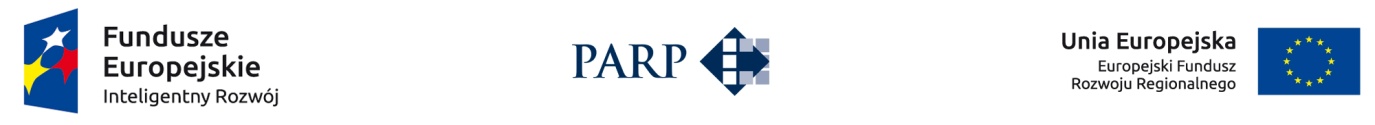 